მშობლები სკოლაში– კომუნიკაცია, ურთიერთობები, მონაწილეობა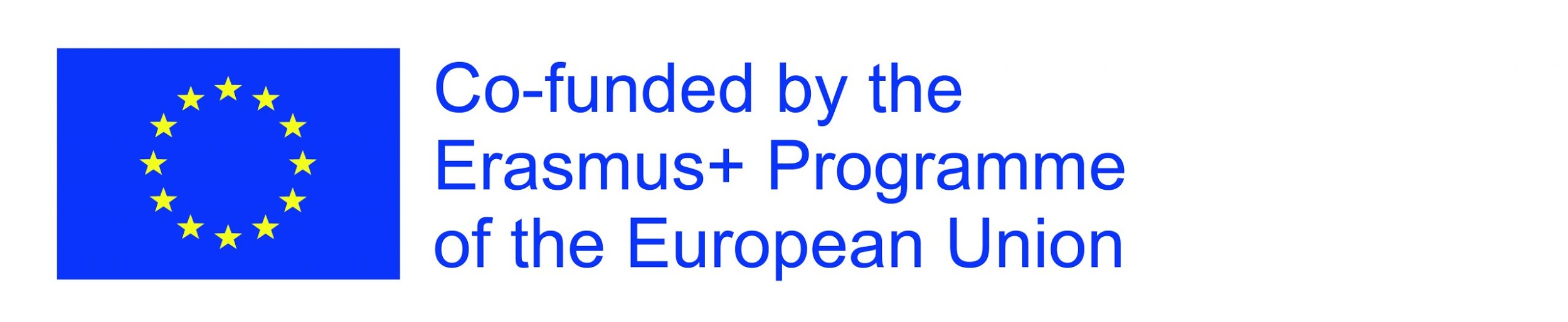 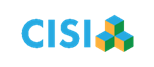 “Curriculum Innovation for Social Inclusion” CISI – supported by Erasmus + Capacity Building in Higher Education (CBHE)მშობლები სკოლაში-კომუნიკაცია, ურთიერთობები, კონტრიბუცია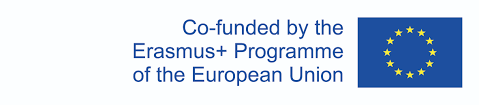 ავტორები: პოლონეთი: ურსულა მარკოვსკა-მანისტა (ადგილობრივი კოორდინატორი) ; მონიკა სკურა, ანნა ზილინსკი, , მალგორჟატა ზიტკო.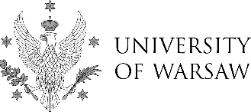 საავტორო უფლებების შესახებ ინფორმაცია: ყველას უფლება აქვს კოპირება და განაწილება ამ დოკუმენტის სიტყვიერი ასლებისა, მაგრამ მისი შეცვლა დაუშვებელია.თქვენ თავისუფლად შეგიძლიათ გააზიაროთ, დააკოპიროთ და გადაანაწილოთ ეს დოკუმენტი ნებისმიერი საშუალებით ან ფორმატით შემდეგი ლიცენზიის პირობებში:
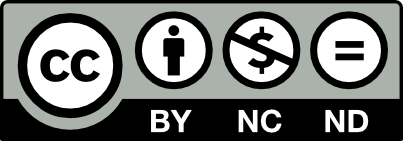 ეს ნამუშევარი ლიცენზირებულია Creative Commons Attribution-NonCommercial-NoDerivs 3.0 Unported ლიცენზიით. ამ ლიცენზიის ასლის სანახავად ეწვიეთ http://creativecommons.org/licenses/by-nc-nd/3.0/ ან გაუგზავნეთ წერილი Creative Commons, PO Box 1866, Mountain View, CA 94042, აშშ.რეკომენდებული ციტირება: U.Markowska-Manista, M.Skura, A.Zielińska, M.Żytko & CISI Consortium. (2021), მშობლები სკოლაში - კომუნიკაცია, ურთიერთობები, კონტრიბუცია, CISI პროექტი, ვარშავა.დაფინანსებავარშავა 2021საგრანტო ხელშეკრულება No609736-EPP-1-2019-1-GEEPPKA2-CBHE-JPერაზმუს + მხარდაჭერით უმაღლესი განათლების CBHE პროგრამაშიპროექტის კოორდინატორი: თამარ მახარაძე, ივანე ჯავახიშვილის სახელობის თბილისის სახელმწიფო უნივერსიტეტი (თსუ)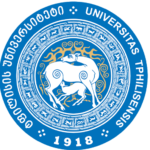 https://cisi.tsu.ge/The European Commission's support for the production of this publication in this project does not constitute an endorsement of the contents, which reflect the views only of the authors, and the Commission cannot be held responsible for any use which may be made of the information contained therein.სარჩევიCISI პროექტის შესახებმალგორზატა ზიტკო (Małgorzata Żytko)მასწავლებლებსა და მშობლებს შორის კომუნიკაცია ფორმალურ განათლებაშიანნა ზიელიშკა (Anna Zielińska)
 მშობლების უფლებები და მოვალეობები ევროკავშირში; პოლონური გადაწყვეტის გზების ფოკუსით. მონიკა სკურა (Monika Skura)
სასკოლო ასაკის სსსმ ბავშვთა ოჯახების პრობლემები და მშობლების  თანამშრომლობა სკოლებთან. ურსულა მარკოვსკა-მანისტა (Urszula Markowska-Manista)
- მშობლების არასათანადო მოლოდინები მათ სსმ შვილების მიღწევებთან მიმართებაში- არის თუ არა ეს მოლოდინები უფრო მეტი, ნაკლები თუ რეალისტური? CISI პროექტის შესახებვარშავის უნივერსიტეტის განათლების ფაკულტეტი არის პარტნიორი საერთაშორისო პროექტში ”სასწავლო გეგმის ინოვაცია სოციალური ჩართულობისთვის” (CISI). პროექტი მხარდაჭერილია ერასმუს პლიუსის პროგრამით-  შესაძლებლობების გაზრდა უმაღლეს განათლებაში (CBHE). პროექტი მიზნად ისახავს ახალი აკადემიური მოდულების / სასერტიფიკატო პროგრამის / სასწავლო პროგრამების შემუშავებას, რომლებიც გააუმჯობესებს მასწავლებელთა კვალიფიკაციასა და უნარებს საქართველოს სკოლებში სპეციალური განათლების მიმართულებით.ახალი სასწავლო პროგრამა ხელს შეუწყობს მომავალი და მოქმედი სკოლის პედაგოგებს სპეციალური საგანმანათლებლო საჭიროების მქონე მოსწავლეებთან მუშაობის პროფესიული კომპეტენციების ამაღლებაში. პროექტის (CISI) მთავარი მიზანია, ინკლუზიური განათლების ხარისხის ამაღლების გზით,  ხელი შეუწყოს შეზღუდული შესაძლებლობის მქონე პირთა სოციალური ჩართულობის პროცესს საქართველოს საჯარო სკოლებში.პროექტი მიზნად ისახავს მომავალი სკოლის პრაქტიკოს მასწავლებელთა საგანმანათლებლო პროგრამის კურსდამთავრებულთა შესაბამისი კომპეტენციების განვითარებასა და მოქმედი პედაგოგებისა და შესაბამისი დარგის პროფესიონალების სპეციალური განათლების მიმართულებით უწყვეტი განვითარების მხარდაჭერას. გარდა ამისა, CISI ხელს უწყობს სკოლებს, უნივერსიტეტებსა და სახელმწიფო უწყებებს შორის უფრო ეფექტური თანამშრომლობის განვითარებას.ზემოაღნიშნულიდან გამომდინარე, CISI ყურადღებას ამახვილებს შემდეგ ამოცანებზე: CISI პროექტის წევრ უმაღლეს საგანმანათლებლო დაწესებულებებში ახალი აკადემიური მოდულების განვითარება სპეციალური განათლების მიმართულებით. ახალი მოდულები დაეფუძნება სპეციალური მასწავლებლის ეროვნულ სტანდარტებს - ახალი კურსები შესაბამისობაში იქნება ამ დოკუმენტში დადგენილ მოთხოვნებთან; სპეციალური განათლების 60-კრედიტიანი სასერტიფიკატო პროგრამის განვითარება სკოლისა და ველზე მომუშავე პრაქტიკოსებისთვის- პროგრამა ხელმისაწვდომი იქნება იმ სკოლის პედაგოგებისთვის, ფსიქოლოგებისთვისა და სოციალური მუშაკებისათვის, რომელთაც სურთ გაიღრმავონ ცოდნა ამ სფეროში და მიიღონ სპეციალური მასწავლებლის სტატუსი.სპეციალურ განათლების თემატიკაზე ტრენინგ-პროგრამების განვითარება ყველა დაინტერესებული ჯგუფისთვის- სკოლის პრაქტიკოსებისთვის, სტუდენტებისთვის, აკადემიური პერსონალისთვის, არასამთავროვო/სამოქალაქო სექტორისთვის- ეს პროგრამები დაფარავს შესავალს სპეციალურ განათლებაში და სხვა იმ თემებს, რომლებიც ყველაზე მოთხოვნადია სკოლის/ველზე მომუშავე პირაქტიკოსებისთვის.  ინკლუზიური განათლების ხარისხის გაუმჯობესების მიზნით, სკოლებს, უნივერსიტეტებს, სამოქალაქო ორგანიზაციებსა და განათლებისა და მეცნიერების სამინისტროებს შორის თანამშრომლობის გაღრმავება - CISI პროექტი წამოიწყებს ამ ინსტიტუტებს შორის თანამშრომლობის ახალ გზების ინიცირებას.მალგორზატა ზიტკო (Małgorzata Żytko)1. მასწავლებლებსა და მშობლებს შორის კომუნიკაცია ფორმალურ განათლებაშიმშობლები ბავშვების პირველი და ყველაზე მნიშვნელოვანი განმანათლებლები არიან, რომლებსაც აქვთ, როგორც კონკრეტული უფლებები, ისე  მოვალეობებიც. ერთ-ერთია ბავშვებისთვის განათლებისა და განვითარებისთვის შესაფერისი გარემოს შექმნა. ბავშვების განვითარების პერიოდში, ჩნდება ისეთი საგანმანათლებლო დაწესებულებები, როგორიცაა, მაგალითად, საბავშვო ბაღი და სკოლა, რომლებმაც უნდა უზრუნველყონ  ბავშვებისთვის  ხარისხიანი განათლებისა და  მათი განვითარების შესაბამისი გარემო.  სკოლა არის სოციალური დაწესებულება; მშობლები კი ამ სოციალური საზოგადოების ნაწილი არიან. გარდა, ადრეულ პერიოდში  საგანმანათლებლო და სააღმზრდელო როლისა, ისინი ირგებენ დამატებით ფუნქციასაც- საბავშვო ბაღში მოსიარულე ბავშვის მშობლების, შემდეგ კი სკოლის მოსწავლის მშობლების როლს.  შვილების აღზრდის პროცესში, საგანმანათლებლო დაწესებულებებისგან, ისინი  იღებენ მხარდაჭერას. მშობლები ხდებიან სკოლის საზოგადოების ნაწილი, რომელსაც აქვს საერთო მიზანი- უზრუნველყოს საუკეთესო პირობები მათი შვილების განვითარებისთვის. სკოლა  სპეციფიკურ სოციალურ კონტექსტში ოპერირებს და თანაარსებობს ოთხი ძირითადი სუბიექტით: მასწავლებლები, მოსწავლეები, მშობლები და ადგილობრივი საზოგადოება. გარემოსადმი ღია, დემოკრატიული სკოლა ცდილობს ამ ჯგუფების ბავშვების განათლების გარშემო ინტეგრირებას, მოუწოდებს მათ პროცესში ჩართულობისკენ და თანამშრომლობისკენ. ბავშვები საზოგადოების სრულუფლებიანი წევრები არიან; მათი წარმატებული განვითარება არის ყველაზე მნიშვნელოვანი მისია, რაც ზრდასრულებს საკუთარ თავს შეუძლიათ დაუწესონ. ამგვარი მნიშვნელოვანი მიზნისთვის თანამშრომლობის შესაძლებლობა უნდა იწვევდეს მოქმედების მოტივაციას,  ხელს უნდა უწყობდეს გამოცდილებების გაზიარებას, ერთმანეთის გაცნობას, მხარდაჭერასა და ინტეგრაციას. ასეთი საგანმანათლებლო დაწესებულება კარგი ადგილია სამოქალაქო ღირებულებების განვითარებისთვის და ხელს უწყობს  ბავშვებისთვის ხარისხიანი განათლების მიწოდების მნიშვნელობის დანახვასა და გააზრებას მშობლებში. სკოლასა და მშობლებს შორის ეფექტური თანამშრომლობის ჩამოყალიბების წინაპირობა კომუნიკაციის სხვადასხვა ფორმის ორგანიზებაა; ეს, თავის მხრივ, თანდათან, აყალიბებს ურთიერთგაგებასა და ხელს უწყობს შეთანხმებულ მოქმედებას. სკოლა და მასწავლებლები უნდა იყვნენ მშობლებთან კარგი ურთიერთობის დამყარების ინიციატორები. ბავშვები საბავშვო ბაღში და სკოლაში მშობლებთან ერთად შედიან და ამ დაწესებულებებში უნდა არსებობდეს მათთვის განკუთვნილი სივრცე. სკოლაში მშობლები თავს უსაფრთხოდ უნდა აღიქვამდნენ, უნდა გრძნობდნენ რომ თანამშრომლობისთვის არიან მოწვეული. მათი ცოდნა ბავშვების, ბავშვების ინტერესების, კომპეტენციების, განსაკუთრებული შესაძლებლობების, ასევე ფუნქციონირების სირთულეების შესახებ პატივსაცემია და მნიშვნელოვან მხარდაჭერას წარმოადგენს მასწავლებლის მუშაობის პროცესში. მშობლებისთვის  სკოლა საჭიროა, თუმცა მათი როლი სკოლაში მაინც შეუცვლელია; მათი ჩართულობისა და მხარდაჭერის გარეშე, რთული იქნება კარგი საგანმანათლებლო შედეგების მიღწევა. მშობელთა ჩართულობის დონე შეიძლება ცვალებადი იყოს და ამის არჩევის შესაძლებლობა მშობლებს უნდა ჰქონდეთ. არსებობენ მშობლები, რომლებიც აქტიურად არიან ჩართული სასკოლო ცხოვრებაში, სურთ ერთად მოქმედება და სკოლისთვის მნიშვნელოვან საკითხებზე გადაწყვეტილებების მიღება; თუმცა ასევე არსებობს მშობელთა კატეგორია, რომელიც შემოიფარგლება დამკვირვებლის ფუნქციით, იშვიათად ერთვება სასკოლო საკითხებში, ძირითადად, მაშინ როდესაც მასწავლებლების მიერ მობილიზებულ ღონისძიებებზე არიან დაპატიჟებული. მშობლებთან კონტაქტისგან მიღებული სარგებელი მასწავლებლებისთვის:მშობლები არიან ბავშვებზე, მათ ძლიერ და სუსტ მხარეებზე ინფორმაციის მიღების მნიშვნელოვანი წყარო;სკოლაში საგანმანათლებლო პრობლემების გადაჭრა მოითხოვს მშობლებთან კონსულტაციასა და დამატებით ცოდნას ბავშვის ფუნქციონირების შესახებ;მასწავლებელთან თანამშრომლობით, მშობლებს, ბავშვებისთვის  შესაბამისი სასწავლო პირობებით უზრუნველყოფით, შეუძლიათ  მხარი დაუჭირონ მათ სასწავლო პროცესს. მშობლებს შეუძლიათ საკუთარი შვილების მოტივირება რომ  ისწავლონ სკოლაში და განივითარონ თავიანთი ინტერესები;მშობლებს შეუძლიათ შეუერთდნენ სასწავლო პროცესს სკოლაში თავიანთი პროფესიული კომპეტენციების, მისწრაფებების, ინტერესების გამოყენებით, გაუზიარონ ისინი ბავშვებს და გაეცნონ მათ სახლისგან განსხვავებულ სიტუაციაში;მშობლებს შეუძლიათ დაგეგმონ და დააორგანიზონ შვილებისთვის კლასგარეშე აქტივობები  სკოლაში.სკოლასთან თანამშრომლობის სარგებელი მშობლებისთვის: იმის ცოდნა, თუ როგორ ფუნქციონირებს ბავშვი სკოლაში, საშუალებას აძლევს მშობლებს  უკეთ გაეცნონ მის საჭიროებებს, მოარგონ საკუთარი მოლოდინები და მოქმედებები ამ ინფორმაციას  და უკეთესად დაეხმარონ ბავშვის განვითარების პროცესს.მშობლები ახლოდან ეცნობიან სკოლის მიზანსა და ამოცანებს, სკოლის ფუნქციონირებას და იმას  იმას თუ როგორ ვითარდებიან მათი შვილები თანატოლთა ჯგუფებში; საგანმანათლებლო პრობლემების არსებობის შემთხვევაში, მშობლებს შეუძლიათ ჰქონდეთ მასწავლებლების მხარდაჭერისა და მათი კონსულტაციის იმედი;მშობლებს აქვთ შესაძლებლობა გაეცნონ სხვა მშობლების აზროვნებასა და აღზრდის გზებს და გაუზიარონ ერთმანეთს გამოცდილება; მშობლებს შეუძლიათ დაუკავშირდნენ  სპეციალისტებს, რომლებიც მათ მხარს დაუჭერენ ბავშვების აღზრდის პროცესში;მშობლები სწავლობენ განათლების მნიშვნელობას მათი შვილის განვითარების პროცესში და ეხმარებიან მათ სწავლისთვის პოზიტიური მოტივაციის შექმნაში. თუმცა, მშობლებსა და სკოლას შორის თანამშრომლობა ყოველთვის სწორად არ მიმდინარეობს. ხშირად, მშობლებს აქვთ უნდობლობის განცდა, შფოთვა და ეჭვი მათი შვილის მასწავლებელთან ურთიერთობის შესახებ. ხშირ შემთხვევაში, ეს გამოწვეულია მშობლების სკოლაში მიღებული ნეგატიური გამოცდილებებით. ისინი ავრცელებენ ამ ნეგატიურ დამოკიდებულებას საკუთარ შვილებზე, აშინებენ და უარყოფითად განაწყობენ სკოლის მიმართ. მშობლები, რომლებსაც რთული ქცევის ან სსსმ შვილი ჰყავთ უხერხულ პოზიციაში არიან- მათ იბარებენ სკოლაში გასაუბრებაზე, სადაც იღებენ მთელ რიგ არასასიამოვნო ინფორმაციას საკუთარ შვილზე და ისმენენ შენიშვნებს  შვილის ‘მარცხის’ გამო.  ეს იწვევს მშობლებში სკოლასთან კონტაქტისგან თავის შეკავებას;  არ სურთ მასწავლებლებთან ურთიერთობა, რადგან მათგან მხოლოდ ნეგატიურ ინფორმაციას იღებენ საკუთარ შვილზე.  მასწავლებლებსა და მშობლებს შორის გაუგებრობა ასევე გამომდინარეობს აღზრდის პრინციპების სხადასხვა აღქმისა და მოლოდინებიდან. იმ შემთხვევაში თუ მშობლები არიან მკაცრი დისციპლინისა და დასჯის მომხრე, ხოლო სკოლამ მათ წარუდგინა ახალი მეთოდი, მაგალითად, ბავშვების დამოუკიდებლობის წახალისება- ჩნდება კონფლიქტი. მშობლები ასევე წინააღმდეგობას გამოხატავენ და რეზისტენტულები არიან სიტუაციებში, როდესაც მასწავლებელი მათ ინსტრუქციებს აძლევს, მიუთითებს დაშვებულ საგანმანათლებლო შეცდომებზე, დისტანციურად ექცევა და ამტკიცებს მათ არაკომპეტენტურობას აღზრდის პროცესში.   მეორე მხრივ, მასწავლებლები გამოთქვამენ წუხილს რომ მშობლები არ არიან დაინტერესებული ბავშვის მიღწევებით სკოლაში; ერიდებიან სკოლასა და სკოლის აქტივობებში ჩართვას; თუ მათ შვილს ძალიან მნიშვნელოვანი პრობლემა არ აქვს, არ ესწრებიან მშობელთა შეკრებებს; როდესაც სთხოვენ ბავშვის სახლში მხარდაჭერას, მშობლები თავს ირიდებენ დროის უქონლობით. მშობლები აბრალებენ მასწავლებლებს რომ მათი შვილის მიმართ ცუდი დამოკიდებულება აქვთ. ნდობა არის პოზიტიური ურთიერთობის დამყარების საფუძველი, რომელიც უნდა უზრუნველყონ სკოლის ხელმძღვანელმა და მასწავლებლებმა. ეს მნიშვნელოვანი დავალებაა, რომელიც სხავდასხვა გზით შეიძლება შესრულდეს. ერთ-ერთი უმთავრესი არის მშობლებთან შეხვედრები,  სკოლის ფუნქციონირებაზე, ბავშვებთან მუშაობის მეთოდებზე ინფორმაციის მიწოდება და მათთან თანამშრომლობა. პირველი შეხვედრა შეიძლება სასარგებლო იყოს იმის გასარკვევად თუ რა მოლოდინები აქვთ მშობლებს სკოლისგან. პირველ შეხვედრაზე  ღირს მშობლებთან იმის აღნიშვნა რომ მასწავლებლებს  ესმით  რომ  მშობლები მათთვის ყველაზე ძვირფასს -საკუთარ შვილს- ანდობენ და რომ ისინი ყველაფერს გააკეთებენ იმისთვის რომ ბავშვებმა სკოლაში თავი კარგად იგრძნონ, განივითარონ უნარები და  იყვნენ წარმატებული; კარგი იქნება იმის ხსენებაც თუ როგორ მუშაობენ ისინი ბავშვებთან, რა არის მათთვის მნიშვნელოვანი და რომ ისინი მათთვის მშობლების მხრიდან მხარდაჭერაზე დიდ იმედს ამყარებენ. მასწავლებლები მშობლებს ისე უნდა მოექცნენ, როგორც თანაბარ პარტნიორებს, მაშინაც კი, როდესაც მშობლები განსახვავებულ შეხედულებებს ატარებენ; ეს არ უნდა გახდეს ნეგატიური დამოკიდებულების გამოხატვის მიზეზი. თუმცა ეს იმასაც არ ნიშნავს რომ  მაწავლებლები, ყველაფერს უპირობოდ უნდა დაეთანხმონ. მათ უნდა ისწავლონ, მშობლებისთვის მითითებების მიცემის გარეშე, საკუთარი აზრის გამოხატვა;  ამგვარი კომუნიკაციის დროს, მასწავლებელს გაცნობიერებული უნდა ჰქონდეს საკუთარი პედაგოგიური კონცეფცია. თქვენ შეგიძლიათ გამოიყენოთ სავარჯიშო, რომელიც საშუალებას მოგცემთ დისტანცირდეთ თქვენი და მშობლის საუბრისგან. შეიძლება ღირდეს შევადგინოთ ქცევათა  სია, რომელიც გვაღიზიანებს სხვა ადამიანებში და  იწვევს ზიზღს; ამის შემდეგ შეგიძლიათ ჩამოთვლილ ქცევათა შეფასება: 1-ყველაზე გამაღიზიანებელი, 5- ყველაზე ნაკლებად გამაღიზიანებელი. ერთ ფურცელზე ჩამოწერეთ ის ქცევები, რომელსაც 1 ქულა მიანიჭეთ, ხოლო მეორეზე-რომელსაც 5 ქულა მიანიჭეთ;  შეადარეთ და დაფიქრდით, რა ისწავლეთ საკუთარ თავზე და როგორ შეგიძლიათ თქვენი დამოკიდებულების/ქცევის შეცვლა.  ეს სავარჯიშო კარგი დამხმარეა იმის აღმოჩენისთვის თუ რა ღირებულებებია ყველაზე მნიშვნელოვანი მასწავლებლისთვის. მშობლებსა და მასწავლებლებს შორის კომუნიკაციის ფორმებიმშობლებთან ურთიერთობისთვის მასწავლებლებს შეუძლიათ  სხვადასხვა გზის გამოიყენება, მათთან როგორც ინდივიდუალური, ისე ჯგუფური შეხვედრების ორგანიზება. კომუნიკაციის ბაზისური ფორმებია:ინდივიდუალური შეხვედრები; სკოლის სახელმძღვანელო;ჯგუფური შეხვედრები;მოსწავლის დღიური, საკონტაქტო წიგნი;პერიოდული დღესასწაულები;საოჯახო პიკნიკები;ტურები/ექსკურსიები;განცხადების დაფა;კითხვებისა და მოთხოვნების ყუთი;სატელეფონო კომუნიკაცია;ელექტრონული კომუნიკაცია (ელ. ფოსტა, მესიჯი, ინტერნეტი).როდესაც საქმე შვილთან დაკავშირებულ მნიშვნელოვან თემაზე დისკუსიას ან მთლიან კლასთან შეხვედრას ეხება, მშობლებს ურჩევნიათ ფიზიკურ სივრცეში კონტაქტი.  ინდივიდუალური კონტაქტი მოითხოვს მასწავლებლის მიერ შესაბამის მომზადებასა და იმ კონკრეტული თემის კარგად ათვისებას, რომლის განხილვასაც აპირებენ მშობლებთან ერთად.მნიშვნელოვანია  მშობელთან შეხვედრის წინაწარ დანიშვნა,  შეხვედრის ხანგრძლივობისა  და  დღის წესრიგის წარდგენა; მეორეს მხრივ, მშობლებისთვის ისეთი ინფორმაციის მიწოდება, როგორიცაა-გრაფიკი, სასწავლო მეთოდები და გარე აქტივობის თარიღი, არ საჭიროებს მათთან უშუალო შეხვედრებს- ეს შეიძლება გაკეთდეს განცხადების დაფის, სატელეფონი შეტყობინებით ან ელ. ფოსტის საშუალებით.  კარგი იდეაა სკოლაში სპეციალური ყუთის განთავსება, სადაც მშობლებს შეეძლებათ ანონიმურად ჩააგდონ ბარათები კითხვებით, შემოთავაზებებით ან კომენტარებით . მშობლებისთვის, რომლებიც ახლა იწყებენ სკოლასთან კონტაქტს, მნიშვნელოვან როლს ასრულებს სკოლის სახელძღვანელო; მასში გარკვევით და ნათლად უნდა იყოს მოცემული ინფორმაცია სკოლაზე და სკოლისა და მშობლების თანამშრომლობის მნიშვნელობაზე. გარდა ამისა, სკოლაში გამოყოფილი უნდა იყოს სპეციალური ოთახი მშობლებისთვის, სადაც ისინი შეძლებენ შეკრებას სკოლის ხელმღვანელის ან მასწავლებლების დასწრების გარეშე. ასეთი სივრცე ნათელი ნიშანი იქნება რომ სკოლა მშობლებს აღიქვამს მათი საზოგადოების ნაწილად, რომლებსაც ეკუთვნით სივრცე დისკუსიისთვის და შეხვედრებისთვის.მშობლებთან შეხვედრა თითოეული შეხვედრა მშობლებთან უნდა იყოს კარგად დაგეგმილი და მომზადებული. მასწავლებლებმა წინასწარ უნდა შეათანხმონ მშობლებთან შეხვედრის თარიღი და წარუდგინონ მათ შეხვედრის გეგმა. მასწავლებელმა ყურადღება უნდა გაამახვილოს კონკრეტული საკითხების განხილვაზე და მოამზადოს მშობლებისთვის დასარიგებლად დამატებითი წერილობითი მასალა, მაგალითად, საკლასო ექსკურსიის გეგმა, საკლასო ღონისძიებების თარიღები და ა.შ.  როდესაც მშობლებთან შეხვედრას გეგმავთ, ყურადღება მიაქციეთ შემდეგს:ოთხის მოწყობა: სკამები შესაძლოა U-ფორმის მსგავსად ან წრიულად დალაგდეს; მასწავლებლები უნდა ისხდნენ მშობლებთან ერთად და არა მერხებთან. ეს ხელს შეუწყობს საუბრის ფასილიტირებას და შექმნის უკეთეს ატმოსფეროს. მცირე წახემსების დაგეგმვა, რომლის ორგანიზებაშიც მასწავლებლებს შეუძლიათ  ჩართონ თავად მშობლებიც. მშობლების მისალმება და მადლობის გადახდა მოსვლისთვის;შეხვედრის განრიგის გაზიარება და მშობლებთან დაზუსტება-რამის დამატება ხომ არ სურთ. შეხვედრის პოზიტიური ინფორმაციის მიწოდებით დაწყება-მოსწავლეების, როგორც ერთიანი კლასის წარმატებების გაზიარება; ნეგატიური ინფორმაცია წარმოდგენა, როგორც განსახილველი საკითხი და არა როგორც მშობლის მიმართ საყვედური; ცალკეულ მოსწავლეზე ინფორმაციის მიწოდება ინდივიდუალურად; ამ ინფორმაციის გაზიარება შესაძლებელია ინდივიდუალური წერილების სახითაც; ინფორმაციის  სპეციფიკური, სტრუქტურირებული გეგმის შესაბამისად მიწოდება;მშობლების შეკითხვებისთვის დროის გამოყოფა-მასწავლებლებმა მშობლებს საკუთარი თავის გამოხატვის  საშუალება უნდა  მისცენ; ყურადღებით მოუსმინონ მათ და შეინარჩუნონ  თვალით კონტაქტი; დისკუსია უნდა იყოს მართული და ფოკუსი უნდა შენარჩუნდეს მთავარ თემაზე;და ბოლოს, მნიშვნელოვანია მშობლებისთვის მადლობის გადახდა მონაწილეობისთვის. ინდივიდუალური შეხვედრები მშობლებთანმასწავლებლის მუშაობაში მნიშვნელოვან როლს ასრულებს ცალკეული მოსწავლეების მშობლებთან შეხვედრები. ხშირად, ეს შეხვედრები  ეხება მოსწავლეების სწავლის სირთულეებს, რთულ ქცევასა და თანატოლებთან ურთიერთობების სირთულეებს. მასწავლებელი ფრთხილად უნდა მოემზადოს ასეთი შეხვედრისთვის. მშობლები უნდა დარწმუნდნენ რომ მასწავლებელს მშობლებთან ერთად უნდა პრობლემის მოგვარება, სიტუაციის განხილვა და ბავშვის მხარდამჭერი საუკეთესო გადაწყვეტილების მოფიქრება.  მშობლებთან ინდივიდუალური საუბრისას გასათვალისწინებელი რეკომენდაციები: შესაფერისი სივრცის შერჩევა, რომელიც უზრუნველყოფს მშობელებში უსაფრთხოების განცდას  და ნდობის კლიმატის შექმნას; ასეთი საუბრები შეუძლებელია ჩატარდეს, მაგალითად, სკოლის შემოსასვლელში;მისალმება, მოსვლისთვის მადლობის გადახდა; ასევე, შესაძლებელია, ყავა-ჩაის შეთავაზება; არ ვიწყებთ საუბარს ნეგატიური ინფორმაციით. იმ შემთხვევაშიც კი, თუ შეხვედრის მთავარი მიზანი მოსწავლის რთული ქცევაა, ვიწყებთ დადებითი თვისების იდენტიფიცირებით; ნეგატიურ ინფორმაციას გადავცემთ მშვიდი ფორმით, გამოვხატავთ ჩვენს წუხილსა და შფოთვას, თუმცა, ამავე დროს, ვცდილობთ მშობელთან ერთად აღმოვაჩინოთ გამოსავალი. ნუ მიანიჭებთ მოსწავლეს იარლიყს; მაგალითად, რომ ის ზარმაცია; სანაცვლოდ სჯობს ქცევის აღწერა-არ აკეთებს საშინაო დავალებას, მიზეზს უძებნის თავის საქციელს;მშობლებს უნდა ჰქონდეთ შესაძლებლობა აქტიურად ჩაერთონ საუბარში, არ არის რეკომენდირებული რომ  მხოლოდ მასწავლებლის აზრის პასიური მსმენელები იყვნენ; საჭიროა, ვკითხოთ აზრი და მივცეთ საკუთარი თავის გამოხატვის შესაძლებლობა; მშობლებმა მასწავლებლისგან უნდა მოისმინონ პრობლემის მოგვარების კონკრეტული რჩევები და გაიგონ რა ტიპის მხარდაჭერას გაუწევენ მის შვილს; საუბარში შეიძლება ჩაერთონ მოსწავლე და მისი მშობლები ერთად; ასეთ დროს, მასწავლებელმა ორივე მხარეს უნდა მიაქციოს ყურადღება, მიმართოს მათ პირდაპირ და მოითხოვოს ინფორმაცია, განმარტებები; მასწავლებელმა უნდა მოუსმინოს მშობლებს, შეინარჩუნოს მათთან თვალით კონტაქტი, ხანდახან, მშობლის გააკეთოს მშობლის ნათქვამის პერეფრაზი (გაიმეოროს მშობლების ნათქვამი საკუთარი სიტყვებით, რათა დარწმუნდეს რომ სწორად გაიგო მათი ნათქვამი) და იყოს ღია განსხვავებული შეხედულების მიმართ. მასწავლებელმა არავერბალური ქცევითა და ვერბალურად ( თავის დაქნევით, საუბრის წახალისებით-‘გთხოვთ, გააგრძელოთ საუბარი..’) უნდა მიაპყროს ყურადღება თანამოსაუბრეზე;  საუბარი უნდა დასრულდეს დასკვნით, კონკრეტული ქმედებების დაგეგმვითა და მშობლებთან მუდმივი კონტაქტის უზრუნველყოფით. ანნა ზილენსკა  
2. მშობლების უფლებები და მოვალეობები ევროკავშირში; პოლონური გადაწყვეტის გზების ფოკუსით.მშობლები, ტრადიციულად (თითქმის ყველა საზოგადოებაში) პასუხისმგებელი არიან ბავშვის აღზრდასა და განვითარებაზე. საუკუნეების განმავლობაში, ისინი წყვეტენ უნდა მიიღოს თუ არა მათმა შვილმა განათლება; თუ კი-სად და როგორ. ბავშვების აღზრდა  ოჯახის პირად საქმედ აღიქვემობდა; სახელმწიფო ხელისუფლება არ ერეობა ბავშვის აღზრდაში. მშობლების აღნიშნული მდგომარეობა შეიცვალა მაშ შემდეგ რაც მე-19 საუკუნეში საყოველთაო სავალდებულო სკოლა დადგინდა. სოციო-ეკონომიკურმა განვითარებამ, ახალმა ტექნოლოგიებმა და სწრაფმა ინდუსტრიალიზაციამ გააჩინა სოციუმსა და ეკონომიკაში, სულ მცირე, საბაზო დონეზე მაინც განათლებული მუშა-ხელის საჭიროება.  მე-19 საუკუნე ასევე იყო ეროვნული სახელმწიფოების ჩამოყალიბების პერიოდი; მათ სჭირდებოდათ ჯარისკაცები, რომელთაც შეეძლოთ წერა და კითხვა და უფრო და უფრო რთული იარაღის მართვა. ყველასთვის სავალდებულო დაწყებით სკოლას, სახელმწიფო ხელისუფლების მიერ განსაზღვრული სასწავლო პროგრამით, უნდა შეექმნა ადამიანები, რომლებიც საზოგადოებას სჭირდება- სოციალურად საჭირო ხალხი.  ამავე დროს, ამ ტენდენციების საწინააღმდეგოდ, მე-19 საუკუნის ბოლოს და მე-20 საუკუნის დასაწყისში, ყურადღება გამახვილდა კეთილდღეობაზე და, დროთა განმავლობაში-ბავშვთა უფლებებზე.  მე-20 საუკუნის დასაწყისში ელენ კეიმ გამოაქვეყნა თავისი ცნობილი ნაშრომი ‘ბავშვის საუკუნე’ (1909), სადაც  დაიჭირა მკაფიო ინდივიდუალისტური პოზიცია და ხაზი გაუსვა ბავშვის ყოვლისმომცველ განვითარებას, რომელიც, ხშირად ვერ მიიღწევა ერთიანი სასწავლო პროგრამის მქონე ფორმალურ სკოლებში. ბავშვის განვითარებასა და აღზრდაში მან განსაკუთრებული როლი მიანიჭა მშობლებს, განსაკუთრებით დედებს, რომლებიც აცნობიერებენ ბავშვის საჭიროებებს და იღებენ ცოდნას მისი განვითარების შესახებ. განათლებისადმი ინდივიდუალისტურმა მიდგომამ, რომელიც უგულებელყოფს სოციალური ურთიერთობებისა და სოციუმის საჭიროებებს, საყოველთაო აღიარება ვერ ჰპოვა, თუმცა ბავშვთა განათლების მიმართ სხვადასხვა მიდგომის შეჯახებამ გამოიწვია სასკოლო განათლებაში/ მშობლების როლისა და ადგილის განსაზღვრა. ბავშვების განათლებაში მშობლების პოზიციის განმტკიცებას ასევე ხელი შეუწყო ადამიანის უფლებების კონცეფციის მიღებამ, რომელიც საფუძველი გახდა მე-2 მსოფლიო ომის შემდეგ სახელმწიფოებისა და საერთაშორისო ორგანიზაციების საქმიანობის.  მათი ჩართვა დაიწყეს, როგორც რეგიონულ, ისე საერთაშორისო საკანონმდებლო რეგულაციებსა და ცალკეული ქვეყნების იურიდიულ სისტემებში. საერთაშორისო სამართლის აქტებში მშობლების შესახებ სამართლებრივი რეგულაციები მშობლების უფლება, გადაწყვიტონ თავიანთი შვილების განათლება, გათვალისწინებულია გაეროს გენერალური ასამბლეის რეზოლუციაში: ადამიანის უფლებათა საყოველთაო დეკლარაცია, რომელიც ძალაში შევიდა 1943 წელს, მეორე მსოფლიო ომის დასრულების შემდეგ. ამ დეკლარაციის 26-ე მუხლის მე-3 პუნქტის შესაბამისად, მშობლებს აქვთ წინასწარი უფლება აირჩიონ იმ ტიპის განათლება, რომელიც მათ შვილებს უნდა რომ მიეცეთ.აგრეთვე გვხვდება სტატიები მშობლების უფლებების შესახებ შვილების განათლებაში, გაეროს ადამიანის უფლებათა გენერალური ასამბლეის მიერ მიღებული საერთაშორისო სამართლის აქტებში: სამოქალაქო და პოლიტიკური უფლებების საერთაშორისო პაქტი და ეკონომიკური, სოციალური და კულტურული უფლებების საერთაშორისო პაქტი. ამ პაქტის მე -18 მუხლის მე -4 პუნქტის თანახმად: მონაწილე სახელმწიფოები იღებენ ვალდებულებას პატივი სცენ მშობლების და, საჭიროების შემთხვევაში, კანონიერ მეურვეებს, თავისუფლებას უზრუნველყონ თავიანთი შვილების რელიგიური და მორალური განათლება საკუთარი რწმენის შესაბამისად. გენერალური ასამბლეის 1966 წლის 16 დეკემბრის 2200A (XXI) რეზოლუციით მიღებული ეკონომიკური, სოციალური და კულტურული უფლებების საერთაშორისო პაქტი,  პირდაპირ ეხება განათლების უფლებას, მის ფუნდამენტურ ღირებულებებსა და მიზნებს: მონაწილე სახელმწიფოები აღიარებენ რომ ყველას აქვს განათლების მიღების უფლება. ისინი თანხმდებიან, რომ განათლება მიმართულია ადამიანის პიროვნების სრულად განვითარებისა და მისი ღირსების განცდისკენ და განამტკიცებს ადამიანის უფლებებისა და ძირითადი თავისუფლებების პატივისცემას… (მუხლი 13, პუნქტი 1). აქცენტი გაკეთებულია საგანმანათლებლო სისტემების განვითარებაზე, რაც გულისხმობს თანაბარი შესაძლებლობების შექმნას სხვადასხვა წარმოშობის მოსწავლისთვის. მონაწილე სახელმწიფოები ვალდებული არიან შემოიღონ უფასო სავალდებულო დაწყებითი განათლება და გააუმჯობესონ საშუალო, ტექნიკური და უმაღლესი განათლების ხელმისაწვდომობა. ამ მუხლის მე-4 პუნქტში ხაზგასმულია მშობლების უფლება აირჩიონ სკოლა შვილებისათვის; ასევე - მათი მორალური და რელიგიური განათლების უფლება, რომელიც შეესაბამება მათ რწმენას: წინამდებარე პაქტის მონაწილე სახელმწიფოები იღებენ ვალდებულებას, პატივი სცენ მშობლების და ,საჭიროების შემთხვევაში, კანონიერი მეურვეების თავისუფლებას, აირჩიონ თავიანთი შვილებისთვის სკოლები, გარდა სახელმწიფო ხელისუფლების მიერ დადგენილი სკოლებისა, რომლებიც შეესაბამება მინიმალურ საგანმანათლებლო სტანდარტებს, რომლებიც შეიძლება დაწესდეს ან დამტკიცდეს სახელმწიფოს მიერ  და რომელიც მათ შვილებს მიაწვის, მათი რწმენის შესაბამის  რელიგიურ და ზნეობრივი განათლებას (მე -13 მუხლის მე -4 პუნქტი).სამართლებრივი პრინციპები შვილების აღზრდაში მშობლების როლის შესახებ და მშობლების გადაწყვეტილებები ამ განათლების შესახებ მოცემულია ბავშვთა უფლებებთან დაკავშირებულ ყველა საერთაშორისო სამართლებრივ რეგულაციაში. მათგან ყველაზე მნიშვნელოვანია კონვენცია ბავშვის უფლებების შესახებ. გაეროს გენერალურმა ასამბლეამ 1989 წლის 20 ნოემბერს (ბავშვის უფლებების დეკლარაციის 30 წლისთავი) მიიღო კონვენცია. კონვენცია ხაზს უსვამს რომ მშობლები უნდა უზრუნველყოფდნენ ბავშვის შესაძლებლობას გამოიყენოს კონვენციაში მოცემული ყველა უფლება; ხელს უნდა უწყობდნენ   მის განვითარებას და მომწიფებას საკუთარ კულტურასა და ტრადიციებში და ბავშვის აღზრდას მისი მრწამსის შესაბამისად. კონვენცია ასევე აღნიშნავს ბავშვის მრავალრიცხოვან მიზნებს შორის მშობელთა პატივისცემის განვითარებას. განათლების სფეროში მშობლების უფლებებთან დაკავშირებული ყველაზე მნიშვნელოვანი რეგულაციები მოცემულია მე -5 მუხლებში; 14 პუნქტი .1,2; ბავშვის უფლებათა კონვენციის მე -18, პირველი, 29-ე პუნქტის 1 პუნქტი. მათი შინაარსი ასეთია:მუხლი 5.მონაწილე სახელმწიფოები პატივს სცემენ მშობლების და, შესაბამის შემთხვევებში, გაფართოებული ოჯახის ან თემის წევრების, როგორც ეს გათვალისწინებულია ადგილობრივი წეს–ჩვეულებებით, მეურვეების ან კანონით ბავშვისათვის პასუხისმგებელი სხვა პირების პასუხისმგებლობას, უფლებებსა და მოვალეობებს, რომ სათანადოდ მართავდნენ და ხელმძღვანელობდნენ ბავშვს მის მიერ წინამდებარე კონვენციით აღიარებული უფლებების განხორციელებაში და ამას აკეთებდნენ ბავშვის განვითარებადი უნარების შესაბამისად. მუხლი 14.მონაწილე სახელმწიფოები პატივს სცემენ ბავშვის  აზრის, მრწამსისა და რელიგიის თავისუფლებას.მონაწილე სახელმწიფოები პატივს სცემენ მშობლების და შესაბამის შემთხვევაში კანონიერი მეურვეების უფლებებსა და მოვალეობებს, უხელმძღვანელონ ბავშვს მისი უფლების განხორციელებაში მეთოდით, რომელიც შეესაბამება ბავშვის განვითარებად უნარებს.მუხლი18.მონაწილე სახელმწიფოები ყოველ ღონეს ხმარობენ, რათა უზრუნველყონ ბავშვის აღზრდისა და განვითარებისათვის ორივე მშობლის საერთო და თანაბარი პასუხისმგებლობის პრინციპის აღიარება. მშობლებს ან შესაბამის შემთხვევებში კანონიერ მეურვეებს აკისრიათ ძირითადი პასუხისმგებლობა ბავშვის აღზრდისა და განვითარებისათვის. ბავშვის საუკეთესო ინტერესები მათი ძირითადი ზრუნვის საგანია. მუხლი 29მონაწილე სახელმწიფოები თანხმდებიან იმაზე, რომ ბავშვის განათლება გამიზნული უნდა იყოს იმისათვის, რათა:(გ) აღიზარდოს ბავშვში მშობლების, მისი კულტურული თავისთავადობის, ენისა და ღირებულებების, თავის საცხოვრებელი ქვეყნის, თავისი წარმომავლობის ქვეყნის და მისი საკუთრებისგან განსხვავებული ცივილიზაციების ღირებულებათა პატივისცემა .სამართლებრივი რეგულაციები მშობლებთან დაკავშირებით ევროკავშირში მიუხედავად იმისა რომ საერთაშორისო დონეზე  არსებობს სამართლის მრავალი აქტი, მშობლების აქტის ჩათვლით, რეგიონების კულტურული სპეციფიკისა და ტრადიციების გათვალისწინებით, მსოფლიოში, სხვადასხვა კონტინენტზე, მიიღეს და დაამტკიცეს ადამიანის უფლებების შესახებ ადგილობრივი რეგულაციები. ევროპაში ასეთი ძირითადი სამართლებრივი აქტი არის ევროკავშირის ფუნდამენტური უფლებების ქარტია 2012 / C 326/02 (Journal of Laws UE.C. No. 303, პუნქტი 1).  მისი მე -14 მუხლი ეხება განათლების უფლებას. მშობლების უფლებების ყველაზე მნიშვნელოვანი განყოფილება კი არის მე-3: დემოკრატიული პრინციპებისა და  უფლებით რომ უზრუნველყონ საკუთარი შვილებისთვის განათლების მიწოდება მათი რელიგიური, ფილოსოფიური და პედაგოგიკური მრწამსის შესაბამისად ,  მშობლებს აქვთ  თავისუფლება დააფუძნონ/შექმნან საგანანმანათლებლო დაწესებულება. მშობლებსა და მათი ბავშვების განათლების უფლებებთან დაკავშირებით ზემოთ განხილული ყველა სამართლებრივი აქტი განიხილავს მათ მხოლოდ ადამიანის უფლებებისა და სამოქალაქო თავისუფლების კონტექსტში. მშობელთა უფლებებისა და მოვალეობების ევროპული ქარტია შემუშავდა ევროპის მშობელთა ასოციაციის (EPA) მიერ და შეიქმნა 1992 წელს. ეს დეკლარაცია განსაზღვრავს მშობლების მნიშვნელოვან როლს განათლებაში. ის გამოხატავს პოზიციას რომ მშობლებს აქვთ უფლება, მათი შვილის ფორმალურ განათლებაზე პასუხისმგებელ ინდივიდებსა და დაწესებულებებს მოსთხოვონ მათი პრინციპების პატივისცემა და საკუთარი შვილის განათლებაში აქტიური როლის უზრუნველყოფა. ქარტიის თანახმად, მშობლებს აქვთ უფლება, აღიარებული იყვნენ საკუთარი შვილის მთავარ განმანათლებლად (გვ.2). მშობლებს შეუძლიათ მოითხოვონ რომ მათი შვილების განათლება განხორციელდეს შესაბამის პირობებში, დისკრიმინაციის გარეშე (გვ.1). მშობლებს ასევე აქვთ უფლება აარჩიონ შვილის განათლების ისეთი გზა, რომელიც შეესაბამება თავად ბავშვის რწმენებსა და ღირებულებებს (გვ.5)​​. მშობლებს, უნდა ჰქონდეთ წვდომა ინფორმაციაზე, რომელიც ეხება საგანმანათლებლო დაწესებულებებსა და შვილის საჭიროებებს, შესაძლებლობებსა და საგანმანათლებლო მიღწევებს სკოლის ყველა ეტაპზე (პუნქტი 3 და 4). შვილის განათლების პროცესში მშობლებს აქვთ უფლება მიიღონ მხარდაჭერა ყველა ინსტიტუტისგან (პუნქტი 9).  ქარტია მშობლებს აძლევს უფლებებს, რომლებიც აღემატება მათ შვილზე ზრუნვის პასუხისმგებლობას. მშობლებს აქვთ უფლება დააფიქსირონ საკუთარი მოსაზრებები და კონსულტაციები გაიარონ ფორმალურ განათლებაზე პასუხისმგებელ უწყებებთან (პუნქტი 8) . მათ ასევე შეუძლიათ მოსთხოვონ საჯარო ხელისუფლებას რომ საგანმანათლებლო სერვისები იყოს საუკეთესო ხარისხის (პუნქტი 10) და გავლენა მოახდინონ სკოლებში განხორციელებულ საგანმანათლებლო პოლიტიკაზე (პუნქტი 7).  ევროპული ქარტია მიუთითებს, რომ გარდა რიგი უფლებებისა, მშობლებს ასევე აქვთ ვალდებულებები. მათ შორის, ყველაზე ფუნდამენტურ დონეზე არის შვილების შეგნებული აღზრდის ვალდებულება საკუთარი თავის და მთელი კაცობრიობის წინაშე (გვ. 1). მშობლები ასევე ვალდებული არიან არ უგულებელყონ შვილები (გვ. 2) და აირჩიონ მათი განათლებისთვის შესაფერისი გზა (გვ. 5). საკუთარი შვილების სასკოლო განათლებაში ისინი ჩართული უნდა იყვნენ, როგორც პარტნიორები (გვ.3) და აწვდიდნენ სკოლას იმ ინფორმაციას, რომელიც მიმართული იქნება საგანმანათლებლო მიზნების მიღწევაზე (გვ.4). მშობლებმა უნდა გააძლიერონ საგანმანათლებლო მიზნების მიღწევის სკოლის ძალისხმევა (გვ.7) და ზოგადად, ჩართული იყვნენ საკუთარი შვილების სასკოლო ცხოვრებაში (გვ.8). საკუთარი თავისა და ინტერესების გამოხატვისთვის, მათ უნდა შეინარჩუნონ დემოკრატიული წარმომადგენლობითი ორგანიზაციები, ყველა დონეზე (გვ.9). როგორც შვილების მთავარმა განმანათლებლებმა და სკოლისა და ოჯახის ურთიერთობის პარტნიორებმა, მშობლებმა ასევე უნდა გაიუმჯობესონ თავიანთი  უნარ-ჩვევები,  (გვ.10). მნიშვნელოვანი საკითხია, თუ როგორ ხორციელდება მშობელთა უფლებებისა და მოვალეობების ევროპული ქარტია პრაქტიკაში. ევროკავშირის ქვეყნებში, მშობლებისა და მათი წარმომადგენლობების როლი და უფლებები განისაზღვრება ეროვნული სამართლებრივი რეგულაციებით. მშობლებს აქვთ სკოლის არჩევის თავისუფლება; ამათ ასევე შეუძლიათ გაასაჩივრონ ბავშვის სკოლაში მიღებაზე უარის თქმა . ბელგიაში, დანიაში, საბერძნეთში, ესპანეთში, საფრანგეთში, ნიდერლანდებსა და ავსტრიაში მშობლებს აქვთ უფლება გაასაჩივრონ სხვადასხვა საკითხი, განსაკუთრებით, თუ ეს ეხება მათი შვილების შეფასებას, პროგრესსა და მათ უფლებებს სკოლაში. ბევრ ქვეყანაში, მაგ. ბელგიაში, საფრანგეთში, ირლანდიაში, ნიდერლანდებში, დიდ ბრიტანეთში, სახელმწიფო ხელისუფლება აფინანსებს მშობელთა ტრენინგებს, რათა მათ სრულად მიიღონ მონაწილეობა სასკოლო ცხოვრებაში. შვედეთში, ნორვეგიასა და ფინეთში მშობლების ტრენინგის საფასური  ადგილობრივი თვითმმართველობის ბიუჯეტებშია გაწერილი.მშობლების უფლებები პოლონეთშიმშობლების სამართლებრივი მდგომარეობა პოლონეთში 2016 წლიდან რეგულირდება საგანმანათლებლო სამართლის აქტით (კონსოლიდირებული ტექსტი: 2020 წლის ჟურნალების სამართალი, 910 პუნქტი). პოლონეთის სკოლებში მშობლებს აქვთ ინდივიდუალური უფლებები (როგორც საკუთარ შვილებზე იურიდიულად პასუხისმგებელ და კანონიერ წარმომადგენლებს), ისე კოლექტიური უფლებები, რომ ჩაერთონ სკოლის დონეზე არსებულ მშობლების წარმომადგენლობით და ადგილობრივი ხელისუფლების ორგანოებში. მშობლების ყველაზე მნიშვნელოვანი ინდივიდუალური უფლებები სკოლაშიმშობლებს აქვთ უფლებები, რომლებიც უკავშირდება შემდეგს: სავალდებულო სკოლა და სავალდებულო განათლება, მათ შორის ბავშვის სავალდებულო სწავლის გადადება და სკოლაში ადრე მიღება. საკუთარი შვილის შეფასება, კლასიფიკაცია და განვითარება სკოლაში მშობლებს უნდა ჰქონდეთ ინფორმაცია სკოლის მოთხოვნებსა და შეფასების წესებზე;მათ უნდა ჰქონდეთ ინფორმაცია თავიანთი შვილის საგანმანათლებლო პრობლემებსა და  ქულებზე; მათ შეუძლიათ გაასაჩივრონ თავიანთი შვილის საბოლოო შეფასება, თუ ის კანონის დარღვევით გაიცა. ბავშვის ეროვნული, ეთიკური და რელიგიური იდენტობის შენარჩუნების უფლების იმპლემენტაცია მშობლები წყვეტენ დაესწრება თუ არა მათი შვილი რელიგიის გაკვეთილებს;  ჩაერთვება თუ არა ეროვნული უმცირესობების ენისა და ეთნიკური და ეროვნული უმცირესობების კულტურისა და ისტორიის კლასებში. ბავშვის პედაგოგიური და ფსიქოლოგიური მხარდაჭერამშობლები ინფორმირებული უნდა იყვნენ მათი შვილისთვის შეთავაზებული ნებისმიერი ფორმის დახმარების შესახებ. სკოლის ორგანიზებით ჩატარებული ექსკურსიები და ღონისძიებები მშობლები თანახმა უნდა იყვნენ სკოლის მიერ სასწავლო პროგრამის გარეთ ჩატარებულ ღონისძიებებში მათი შვილების მონაწილეობაზე. მშობლების ყველაზე მნიშვნელოვანი ინდივიდუალური პასუხისმგებლობები სკოლაში:1. ბავშვის რეგისტრაცია სკოლაში,2. იმის უზრუნველყოფა, რომ ბავშვი რეგულარულად დაესწროს გაკვეთილებს,3. ბავშვისთვის ისეთი პირობების უზრუნველყოფა, რომლებიც გაკვეთილებისთვის მომზადებას შეუწყობს ხელს,4. თუ ბავშვმა მიიღო შინ სწავლების ნებართვა, უზრუნველყოს ნებართვით განსაზღვრული სასწავლო პირობები მშობლების კოლექტიური უფლებები სკოლაში1992 წლიდან მშობელთა საბჭოს შეეძლო, ხოლო  2005 წლიდან  ვალდებული გახდა ემოქმედა დაწყებით და საშუალო სკოლებში, ტექნიკურ და საბაზო პროფესიულ სკოლებში. მშობელთა საბჭოში ირჩევა თითოეული კლასის ერთი წარმომადგენელი, კლასში ბავშვის მამა ან დედა. მშობელთა საბჭოს უფლებები და მოვალეობებიშეუძლია მიმართოს დირექტორს, სკოლის სხვა ორგანოებს, სკოლის მმართველ ორგანოს და სკოლის ხელმძღვანელს განცხადებებით და მოსაზრებებით სკოლის ყველა საკითხზე.პედაგოგიურ საბჭოსთან შეთანხმებით ამტკიცებს სკოლის საგანმანათლებლო პროგრამას.განათლების ეფექტურობის გასაუმჯობესებლად აწვდის მოსაზრებებს საგანმანათლებლო პროგრამასა და გრაფიკზე.გამოთქვამს მოსაზრებებს სკოლის დირექტორის მიერ წარდგენილი ფინანსური გეგმის პროექტის თაობაზე.სკოლის სავალდებულო საქმიანობის მხარდაჭერის მიზნით, საბჭოს შეუძლია შეაგროვოს თანხები ნებაყოფლობითი შენატანებიდან და სხვა წყაროებიდან;მშობელთა საბჭოს თანხების ხარჯვის წესი განისაზღვრება დებულებაში;ეს თანხები შეიძლება განთავსდეს მშობელთა საბჭოს მიერ შექმნილ საბანკო ანგარიშზე.მონიკა სკურა3. სსსმ მოსწავლეების მშობლებისთვის სემინარების ორგანიზება  ბავშვის შეზღუდული შესაძლებლობა გავლენას ახდენს მისი და მისი ოჯახის სოციალურ ფუნქციონირებაზე. მათი პრობლემების ცოდნა, გაგება და თანაგრძნობა აჩენს მშობლებსა და მასწავლებლებს შორის თანამშრომლობის შესაძლებლობას. თანამშრომლობის გზით, მშობლებს ეცოდინებათ რომ ისინი მიიღებენ იმ დახმარებასა და მხარდაჭერას, რომელის სჭირდებათ და შედეგად, მათ შვილს ექნება კარგი გარემო პირობები განვითარების ბარიერების გადასალახად. ბავშვის შეზღუდულ შესაძლებლობასთან ადაპტაციის პროცესი ტრადიციული მიდგომის მიხედვით, შეგვიძლია ვისაუბროთ შოკის ეტაპზე, ემოციურ კრიზისზე, აშკარა ადაპტაციასა და კონსტრუქციულ ადაპტაციაზე. არსებობს მიდგომები, რომლებიც ადაპტაციის ეტაპებს ცოტა განსხვავებულად აღწერს. ისინი იყენებენ დაკარგვისა და გლოვის კონცეფციას და განასხვავებენ შემდეგ ეტაპებს: რეალობის უარყოფა, დანაშაული, დეპრესია, ბრაზი, მოლაპარაკება და მორგება/შეგუება. მშობლები საკუთარი შვილის შეზღუდულ შესაძლებლობასთან შეგუების პროცესში  განიცდიან სხვადასხვა ემოციურ მდგომარეობას.  არაერთი მეცნიერი ამტკიცებს რომ მშობლები ბოლომდე ვერასდროს მოიშუშებენ ტრამვას და ვერ შეძლებენ ბოლომდე მიიღონ საკუთარი შშმ ბავშვი და არსებული რეალობა (ქრონიკული სევდის მოდელი). ასეთ სიტუაციაში მყოფი ოჯახების ემოციური სირთულეები მსგავსია; ინდივიდუალურია ის თუ როგორი გამოცდილება აქვს ოჯახს ბავშვის დიაგნოზირებისას და  ეს დამოკიდებულია ბევრ ფაქტორზე (ბავშვის შეზღუდული შესაძლებლობის ტიპი, პირადი გამოცდილებები, მშობლების გონებრივი მახასიათებლები, სოციალური და ფინანსური მდგომარეობა და სხვა). ოჯახის სხვადასხვა სიტუაციისა და ცხოვრებისეული მოვლენებიდან გამომდინარე შეიძლება სიტუაციასთან ადაპტაციის მათი ინდივიდუალური გზა  არ იყოს მარტივი და არ იწვევდეს მხოლოდ პრობლემის მოგვარებასა და გადაჭრას. ადრეული ეტაპიდანვე, შეიძლება გაჩნდეს ისეთი ემოციური მდგომარეობა, რომელიც ხასიათდება სიმპტომების უფრო დიდი სიმძიმით. ინფორმაციის გადამუშავების პროცესის თანმხლები გრძნობებიინფორმაციის გადამუშავების პროცესი მშობლებში სხვადასხვა გრძნობას იწვევს: ერთის მხრივ-დანაშაულის გრძნობას, ზიანს, შფოთვასა და შიშს საკუთარი თავისა და ბავშვის მიმართ, მომავლის მიმართ, დანაკარგსა და გაურკვევლობას, მოქმედების, ცხოვრების  მიმართ მუდმივად რწმენის, აზრის ძიებასა და დანაკლისს, იზოლირებასა და მარტოობას; ხოლო მეორე მხრივ- ადამიანების მიმართ ზიზღს, მათგან დაშორებას, ასევე ეჭვიანობასა და შურს სხვა მშობლების მიმართ, რადგან მათ ჯანმრთელი შვილები ჰყავთ და შეუძლიათ იყვნენ ბედნიერები, სტიგმატიზაციასა და უსარგებლობის შეგრძნებასა  და იმედგაცრუებას. გარდა ამისა, მშობლები ამ დროს გრძნობენ დაძაბულობასა და დაღლილობას, სინანულს, სასოწარკვეთას, უსუსურობას, სამყაროს მიმართ მტრულ განწყობას, აგრესიასა და მარცხს.დედის, მამისა და სხვა ადამიანების როლები ბავშვის შეზღუდული შესაძლებლობა ოჯახში ბევრ პრობლემას ქმნის; ერთის მხრივ, ეს გამომდინარეობს მშობლების მიერ ამ მდგომარეობით მიღებული ფსიქოლოგიური ტრამვებიდან, ხოლო მეორე მხრივ -ბავშვზე განსაკუთრებული ზრუნვიდან, რომელიც მოითხოვს მისთვის სპეციფიკურ მკურნალობას, რეაბილიტაციასა და მხარდაჭერას ცხოვრების ბევრ სფეროში. განურჩევლად იმისა თუ რა მომენტში დაუსვეს ბავშვს დიაგნოზი, ეს ფაქტი ქმნის ცხოვრების ახალ რეალობას, რომელთან მიმართებაშიც ოჯახმა მნიშვნელოვანი ცვლილებები უნდა შეიტანოს, მათ შორის ორგანიზაციული. სამწუხაროდ, მაშინაც კი თუ აქამდე მშობლები მაქსიმალურად ინაწილებდნენ ბავშვზე ზრუნვასთან დაკავშირებულ პასუხისმგებლობას, მკურნალობასთან და რეაბილიტაციასთან დაკავშირებული ახალი დავალებები, ჩვეულებრივ, ოჯახის ერთიანობაზე არასახარბიელოდ აისახება. ხშირად, დედა ტოვებს სამსახურს და პასუხისმგებლობას იღებს ბავშვის რეაბილიტაციაზე, ხოლო მამა ყურადღებას ამახვილებს ოჯახის შემოსავლით უზრუნველყოფაზე.  აქვე უნდა დავამატოთ, რომ ის რაც ქორწინებაში და შშმ ბავშვთან ურთიერთობასთან მიმართებაში ხდება, გავლენას ახდენს ოჯახის სოციალურ ურთიერთობებზეც. მშობლებთან, ნათესავებთან ურთიერთობის დროს დაქორწინებულმა წყვილმა შეიძლება სირთულეები განიცადოს; ხანდახან თავი გარიყულად ან განსჯის საგნად იგრძნოს. ხანდახან მშობლები დისტანცირდებიან სხვა ადამიანებისგან, რადგან ფიქრობენ რომ ვერც ერთი ადამიანი, რომელსაც ჯანმრთელი შვილი ჰყავს, ვერ გაიგებს მათ პრობლემას. სსსმ მოსწავლეების მშობლები პოლონეთის საგანმანათლებლო სისტემაში ბოლო წლებში, პოლონეთში, სსსმ მოსწავლეების განათლების მარეგულირებელ რეგულაციებში ხაზი გაესვა მშობლების, როგორც პარტნიორებისა და თანამონაწილეების როლს მოსწავლის განვითარების, საგანმანათლებლო საჭიროებების შეფასების, მხარდაჭერის ფორმების დადგენის, მონიტორინგისა და  შედეგის შეფასების პროცესებში. მშობელს შეუძლია მიმართოს ფსიქოლოგიურ ან პედაგოგიურ ცენტრს საკუთარ შვილზე პროფესიული მოსაზრების მისაღებად.მათ უფლება აქვთ მონაწილეობა მიიღონ  შვილის ინდივიდუალური საგანმანათლებლო გეგმისა და თერაპიული პროგრამის შემუშავებასა და მოდიფიკაციაში და ჩაერთონ მისი ეფექტურად ფუნქციონირების შეფასებაში. მშობლები წყვეტენ თუ სად უნდა შეიყვანონ შვილი (საბავშვო ბაღში/ინტეგრირებულ სკოლაში, საშუალო თუ სპეციალურ სკოლაში); ამ სერვისის მიწოდება ევალება იმ ადგილობრივ თვითმმართველობის ორგანოს, რომელიც პასუხისმგებელია მოცემული ტიპის სკოლის ან დაწესებულების მართვაზე.  მასწავლებლები და სკოლის დირექტორები ვალდებულნი არიან მშობლებს შეუქმნან მათი უფლებების განხორციელებისთვს შესაფერისი პირობები. მშობლებთან კარგად ორგანიზებული თანამშრომლობა დადებითად აისახება ბავშვის განვითარებაზე, პედაგოგებისა და სკოლის ხელმძღვანელის მუშაობის პირობებსა და შედეგებზე და საგანმანათლებლო დაწესებულების ზოგად ატმოსფეროზე. მასწავლებლებსა და მშობლებს შორის ურთიერთობა შეიძლება იყოს ის ფაქტორი, რომელიც გავლენას ახდენს სკოლაში სწავლების ხარისხსა  და ოჯახში ერთიანი საგანმანათლებლო სტრატეგიის შემუშავებაზე.მნიშნელოვანი ფაქტორები, რომელიც მასწავლებელმა უნდა იცოდეს სსსმ მოსწავლის ოჯახის შესახებ: 1) მატერიალური და ფინანსური ფაქტორები(სრული ან არასრული ოჯახი, ოჯახის წევრები, მშობლების მუშაობის სტატუსი, საცხოვრებლის სტანდარტი).2) სახლში არსებული ემოციური ატმოსფერო (ურთიერთობა ოჯახის წევრებს შორის, პასუხისმგებლობის გააზრება ბავშვების სიცოცხლეზე,  გენეტიკა, და-ძმა)3) ბავშვთან მიდგომა, ემოციური დამოკიდებულება (როლები და დავალებები, რომელსაც მოსწავლე ასრულებს სახლში, მშობლების დამოკიდებულება ბავშვის სწავლისადმი, მშობლების მზაობა რომ ბავშვს სკოლაში დაეხმარონ საგანმანათლებლო ფუნქციების შესრულებაში)4) კულტურული ფაქტორები (მშობლების განათლება, სახლის ავეჯი-ტელევიზორი, კომპიუტერი, წიგნები, თავისუფალი დროის გატარების მახასიათებლები, მშობლების ინტერესები, ენის კულტურა). რა უნდა იცოდეს მასწავლებელმა სსსმ მოსწავლეზე, ფუნქციონირების სირთულეების შესახებ ინფორმაციის გარდა?სწავლაზე დახარჯული დრო, მოსწავლის ინტელექტი და ტემპერამენტი,თანატოლებთან კავშირი,  მოსწავლის დისფუნქციები და შესაძლებლობები,  მოსწავლის დამოკიდებულება სავალდებულო განათლებისადმი, მოსწავლის როლი კლასში, მისი ინტერესები და გატაცებები და თავისუფალი დროის გატარების გზები.სსსმ მოსწავლეების მშობელთა ურთიერთობის შესაძლო გზები და სკოლის როლი:-სკოლისა და ოჯახის შეთანხმებული ხედვის უზრუნველყოფა ბავშვის სწავლების და აღზრდის პროცესში და უწყვეტობის შექმნა საკლასო ოთახისა და შინ სწავლების გარემოებს შორის. -ოჯახსა და სკოლაში განათლების, აღზრდისა და მოვლის ორგანიზების გაუმჯობესება; - მშობლების წახალისება რომ აქტიურად ჩაერთონ სასწავლო პროგრამის იმპლემენტაციაში, ბავშვი აღზრდასა და მზრუნველობაში და სკოლის ამ ჭრილში მხარდაჭერაში; - სკოლის პრინციპებისა და დიდაქტიკური მიზნების გაცნობა; - სკოლის ფუნქციონირებისთვის შესაფერისი კლიმატისა და პირობების შექმნა; - სკოლის მიმდინარე და გრძელვადიან პროგრამირებაში მონაწილეობა. რა მოლოდინები აქვთ მშობლებს სკოლისგან?ბავშვის მიმართ ინდივიდუალური მიდგომა; სასკოლო აქტივობების შესახებ სანდო ინფორმაციის მიღება;თავისუფლების სწავლება, ინფორმაციის სხვადასხვა წყაროს გამოყენება;მოსწავლეების მიმართ სამართლიანი მიდგომა;მოსწავლეების ნიჭისა და ინტერესების განვითარება;დახმარება წინააღმდეგობების გადალახვაში, შვილის მიმღებლობაში;ეფექტური სწავლის მეთოდების მითითება/ჩვენება;მეგობრული ატმოსფერო;მასწავლებლების პროფესიონალიზმი, კვალიფიციური მასწავლებლები და სპეციალისტებიბავშვებში დამოუკიდებულობის განვითარებაბავშვების ოპერატიული ცოდნით და უნარებით აღჭურვაბავშვების უსაფრთხოების უზრუნველყოფამრავალფეროვანი კლასგარეშე აქტივობები;პოზიტიური საგანმანათლებლო ურთიერთობები;ბავშვის განსხვავებულობის შემჩნევა და შესაბამისი რეაგირება;მდიდარი სასწავლო ბაზა.კვლევა აჩვენებს რომ მასწავლებლები მშობლებისგან მოელიან:გულწრფელ საუბარს ბავშვსა და მის პრობლემებზე;დახმარებას სასკოლო და საკლასო დღესასწაულების მომზადებაში;სკოლისა და მასწავლებლების მიმართ მოლოდინების დაკონკრეტებას;ბავშვების თანდასწრებით სკოლისა და მასწავლებლის შესახებ ცუდად ლაპარაკისგან თავის შეკავებას;გახსნილობასა და გამგებიანობას;მასწავლებლებთან და სკოლასთან სისტემატური კონტაქტს;დამყარებულ, განსაზღვრული ურთიერთობებს (საგანმანათლებლო ურთიერთობის გამაერთიანებელი);საგანმანათლებლო აქტივობების მხარდაჭერას;გულწრფელ ფაქტობრივ ინფორმაციას სკოლისა და პედაგოგების მუშაობის შესახებ;ურთიერთპატივისცემის გამოხატვას.მშობლებთან და მოსწავლეებთან ეფექტური თანამშრომლობის ‘რეცეპტის’ მაგალითები:არ გეგონოთ რომ ყოველთვის მართალი ხართ და ყველაფერი იცით; არ ‘მიეწებოთ’ შეჩვეულ სქემებს და არ იყოთ სწორხაზოვნები. მნიშვნელოვანია ყურადღებით დაკვირვება, მოსმენა, შეგრძნება და ძიება; ყოველთვის მზად იყავით დაეხმაროთ მშობლებს პრობლემის გადაჭრაში; იყავით გულწრფელი, კომუნიკაბელური და ღია;იყავით მოქნილი, ცვლილებებისადმი და საინტერესო შემოთავაზებებისადმი ღია;მიიღეთ და მშვიდად გაანალიზეთ მშობლის კრიტიკა მშობლებისგანგანმანათლებლების მნიშვნელოვანი ამოცანაა მშობლებს დაეხმარონ იმის გაცნობიერებაში, რომ მნიშვნელოვანია სკოლებთან, როგორც დიდაქტიკურ და საგანმანათლებლო ინსტიტუტთან, თანამშრომლობა; ასევე მათი მხარდაჭერა და წახალისება რომ ყურადრებით დააკვირდნენ საკუთარ შვილს, მხარი დაუჭირონ განვითარებასა და შეუქმნან მათ სწავლისთვის ოპტიმალური პირობები. მასწავლებლებსა და მშობლებს შორის თანამშრომლობასთან დაკავშირებული მიზნები მნიშვნელოვანია; ეს გულისხმობს, მაგალითად, შემდეგს: მშობლების ინფორმირებას, რომ ბავშვის მრავალმხრივი განვითარება დამოკიდებულია ერთობლივად განხორციელებულ საქმიანობაზე,განმანათლებლებსა და მშობლებს შორის  ემოციური კავშირის განმტკიცებას;მოსაზრებების გაცვლასა და დაკვირვებას, მაგ. ბავშვის ფიზიკურ ან სოციალურ განვითარებაზე;მშობლებისთვის საგანმანათლებლო ინტერაქციისთვის  სპეციფიკური ფორმების შეთავაზებას, რომელთა საშუალებით ისინი დაეხმარებიან შვილებს სხვადასხვა პრობლემების მოგვარებაში,მასწავლებლისთვის იმის გაგების გაადვილებას თუ რა დამოკიდებულება აქვს ბავშვს ოჯახის მიმართ და ოჯახს რა მოლოდინები აქვს ბავშვის მიმართReferences:Attwood, R and Thompson, D, (1997), Parental Values and Care for the Child with Special Needs, in: Lindsay, G and Thompson, D (eds), Values into Practice in Special Education, David Fulton PublishersDukes D. Smith M. (2007) Working with Parents of Children with Special Educational Needs, Area SENCOs, LondonGorajewska D. (Eds.), (2007) Rodzina Normalność w niepełnosprawności/ Family. [Normality in disability], Wydawnictwo „Integracja”, WarszawaHanson, M. J., and Lynch, E.W. (2004). Understanding Families: Approaches to diversity, disability, and risk. Baltimore, MD: Paul H. BrookesJankowska A., (2012) Rozmowy z rodzicami. Poradnik dla nauczyciela/Conversations with parents. Teacher's Guidebook, Pedagogiczne ZNP, KielceSkura M. (2017) Dialogiczne wspomaganie rozwoju rodziny w obliczu niepełnosprawności dziecka/Dialogical development support of the family in the face of the child’s disability, In: Interdyscyplinarne konteksty wczesnej interwencji, wczesnego wspomagania rozwoju dziecka, (red.) J. Głodkowska, I. Konieczna, R. Piotrowicz i G. Walczak, Wydawnictwo APS, Warszawa, pp. 379-387.Skura M. (2019) „Społeczeństwo dla wszystkich”, czy tylko ”szkoła dla wszystkich” - opinie nauczycieli szkoły specjalnej, integracyjnej i ogólnodostępnej/“Society for all”  in the opinion of teachers from special, integrative and mainstream schools., Kwartalnik Pedagogiczny, 3(253), s. 119-138.Skura M. and Świderska J. (2021): The role of teachers’ emotional intelligence and social competences with special educational needs students, European Journal of Special Needs Education, DOI: 10.1080/08856257.2021.1885177 ურსულა მარკოვსკა-მანისტამშობლების შეუსაბამო მოლოდინები მათი შვილების მიღწევებთან დაკავშირებით-მაღალი თუ დაბალი, ვიდრე რეალობა? მასწავლებლების კომუნიკაცია სსსმ მოსწავლეების მშობლებთან „როგორც საკუთარი შვილების პირველი მასწავლებლები, მშობლებს განსაკუთრებული პასუხისმგებლობა ეკისრებათ მათ აღზრდა-განათლებაში; სკოლა არის სახლში მიღებული განათლების მხარდამჭერი და არა ჩამნაცვლებელი ინსტიტუტი. სკოლასა და ოჯახს შორის მჭიდრო თანამშრომლობის გარეშე შეუძლებელია მოსწავლეებისთვის ადეკვატური საგანმანათლებლო შესაძლებლობების მიწოდება; შესაბამისად, ყველა სკოლა უნდა ცდილობდეს მშობლების სასკოლო ცხოვრებაში ჩართვას. მასწავლებლები უნდა ცდილობდნენ და უნდა შეეძლოთ მოსწავლეების მშობლებთან ეფექტური კომუნიკაციის დამყარებას. მშობელი-მასწავლებლის დღევანდელი ურთიერთობა ყოველთვის დამაკმაყოფილებელი არ არის და მშობლების გავლენაც სკოლის ფუნქციონირებაზე ძალიან დაბალია. სამწუხაროდ, არსებობს ბევრი სტერეოტიპი და ცრურწმენა, რომელიც ტვირთავს სოციალურ ცნობიერებას (რაფაშ-უნევსკა, გვ. 27). ჩვეულებრივ, მშობლებს საკუთარ სსსმ შვილთან დაკავშირებულ ყოველდღიურ ბარიერებთან გამკლავება საკმაოდ უჭირთ. რთული სიტუციების განცდა, საგანმანათლებლო და სოციალური ფუნქციონირების სხვადასხვა სფეროდან გარიყვა (ორივე-მშობლისა და ბავშვის) შეიძლება მშობლებისთვის საზიანო იყოს და მათში თანამშრომლობის დემოტივაცია გამოიწვიოს; თუმცა უნდა აღინიშნოს რომ ფაქტობრივად ყველა მშობელს, რომელიც ჩართულია თავისი შვილის განათლების პროცესში, შეიძლება ჰქონდეს პრობლემები, ბარიერები, მარცხები. ეს თანაბრად ეხება მასწავლებლებსაც, რომელიც ასწავლიან, ურთიერთობენ და თანამშრომლობენ თავიანთი მოსწავლეების მშობლებთან. თუმცა, ფსიქოლოგიური თვალსაზრისით, „მასწავლებლების ურთიერთობა მოსწავლეების მშობლებთან ასიმეტრულია. მასწავლებლებს აქვთ გარკვეული უპირატესობა; ისინი მუშაობენ დაწესებულების სახელით, აქვთ გადაწყვეტილების მიღების უნარი და პროფესიონალური ცოდნა და გამოცდილება. აქედან გამომდინარე, მშობლებთან ურთიერთობის ფორმასა და ხასიათზე პასუხისმგებლობა მასწავლებელს ეკისრება (https://perfectus.edu.pl/jak-wspolpracowac-z-rodzicami-uczniow-ze-specjalnymi-potrzebami-edukacyjnymi/) ეს არ არის ადვილი ამოცანა , რადგან გარდა თითოეულ მშობელთან ინდივიდუალური მიდგომისა, მათთან ადეკვატური თანამშრომლობა ასევე თანაბრად მნიშვნელოვანია. „თანამშრობლობა- ეს არის ერთგვარი ერთობლივი საქმიანობა (რომელსაც მინიმუმ ორი აგენტი ახორციელებს) და მიზნად ისახავს საერთო ამოცანის განხორციელებას“ (Maszke, 2005, გვ. 42). მშობლებთან თანამშრომლობის გარეშე სკოლებს არ შეუძლიათ საკუთარი საგანმანათლებლო ვალდებულებების შესრულება. მიზანია, სკოლაში ისეთი ატმოსფეროს შექმნა, რომელშიც სსსმ მოსწავლეების მშობლები თავს უსაფრთხოდ იგრძნობენ და დარწმუნდებიან რომ მასწავლებლებს აღელვებთ და აინტერესებთ მოსწავლეების კეთილდღეობა. ეს კი, თავის მხრივ, ხელს შეუწყობს ნდობაზე დაფუძნებული სივრცის შექმნას და მშობლების მოტივირებას რომ ითანამშრომლონ მასწავლებლებთან. ეს თანამშრომლობა მოიცავს: პოზიტიურ მოტივაციასა და პარტნიორობას; საერთო მოლოდინებისა და თანამშრომლობის შესაძლებლობების განსაზღვრას; ინფორმაციის აქტიურ და სისტემატურ გაცვლას; მშობლებთან, როგორც ბავშვთან დაკავშირებულ საკითხებში ძირითად ექსპერტთან (მშობელი, როგორც მნიშვნელოვანი ცოდნის წყარო) ურთიერთობას; მშობლების ინფორმირებას ბავშვის მდგომარეობის შესახებ, მათგან უკუკავშირის მიღებასა და მუდმივ კონტაქტზე ყოფნას (საუბარი მათი შვილების ფუნქციონირებაზე, პროგრესზე)მხარდაჭერასა და მშობლების ინფორმირებას, თუ სად შეიძლება ამ მხარდაჭერის (ემოციური, სპეციალისტის, სამკურნალო) მიღება; მშობლების მოკავშირედ აღქმასა და მათი სასკოლო საქმიანობაში ჩართვას.პარტნიორობა გულისხმობს ერთმანეთის მიმართ თანამშრომლურ ურთიერთობას და არ ნიშნავს ურთიერთობას, მაგალითად, კონტრაქტორთან, რომელმაც უნდა უზრუნველვყოს კონკრტული სისტემატური საგანმანათლებლო სერვისებით. ის მშობლებს, მოსწავლეებსა და მასწავლებლებს შორის კარგი ურთიერთობის დამყარებაში პრიორიტეტად უნდა განიხილებოდეს.  მასწავლებლებმა ზედმეტად არ უნდა გამოიყენონ საკუთარი უპირატესობა  მშობლებთან მიმართებაში და არ უნდა მოახვიონ თავს საკუთარი ხედვა სსსმ მოსწავლეების საგანმანათლებლო პროგრამების შესახებ. ეს მიდგომა გვთავაზობს: მშობლების ჩართვას მათ შვილებთან მუშაობის დაგეგმვისა და შეფასების პროცესში; მშობლებისთვის იმ გზებსა და მეთოდებზე ინფორმაციის მიწოდებას, როგორც მიიღწევა დაგეგმილი შედეგები და მათი მონაწილეობის წახალისებას (ცოდნა, თანამშრომლობა და მშობლის აზრის გათვალისწინება და მათთვის იმის ახსნა, რატომაა მათი აზრი მნიშვნელოვანი); თანამშრომლობის მოლოდინებისა და შესაძლებლობების განსაზღვრას (აქ მნიშვნელოვანია, პროცესში გადადგმული ნაბიჯების რაციონალობა). პარტნიორობა მშობლებს საშუალებას აძლევს  შეიგრძნონ მასწავლებელთან ნამდვილი თანამშრომლობა და გააცნობიერონ რომ მათი მოსაზრებები და რჩევები მნიშნელოვანია სკოლაში სსსმ მოსწავლეების მხარდასაჭერად. ასეთი ტიპის ურთიერთობისას, მნიშვნელოვანია ყურადღების გამახვილება საერთო მოლოდინების ნათლად ფორმულირებაზე. ამგვარად, პირველ რიგში: მასწავლებელმა უნდა შექმნას კომუნიკაციის ისეთი პირობები, სადაც მშობლებს ექნებათ შესაძლებლობა ღიად: გამოხატონ საკუთარი საჭიროებები საკუთარი სსსმ შვილის განათლებისა და მხარდაჭერის ჭრილში;გააზიარონ სკოლისა და მასწავლებლების მიერ თავიანთი შვილისთვის განკუთვნილ მხარდაჭერასთან და დახმარებასთან მიმართებაში არსებული მოლოდინები. მასწავლებელმა მშობლებს მკაფიოდ და ზუსტად უნდა მიაწოდოს ინფორმაცია მშობლების მოლოდინების დაკმაყოფილების შესაძლო შეზღუდვებთან დაკავშრებით. შესაბამისად: მასწავლებელმა ზუსტად უნდა განსაზღვროს დაწესებულების ვალდებულებებისა და სისტემური პირობების შესაბამისი რა სახის მხარდაჭერის უზრუნველყოფა შეუძლია მას და მშობლების რომელი მოლოდინები სცილდება მასწავლებლის კომპეტენციებსა და სკოლის მიერ არსებულ შესაძლებლობებს.   მშობლების იმედგაცრუების თავიდან არიდების მიზნით, მასწავლებელმა არასდროს უნდა გასცეს ისეთი გადაჭარბებული დაპირებები, როგორიცაა, მაგალითად -‘შესაძლოა რამის გაკეთება’ (უმჯობესია უფრო ნაკლები შესთავაზოს მშობელს, ვიდრე ვერ შეძლოს საკუთარი დანაპირების შესრულება და შეეჯახოს ინსინუაციას (insinuations) ან მშობლის მოლოდინებს, რომლებიც კონკრეტულ დროს, კონკრეტულ ადგილას ვერ შესრულდა).  მეორე:  მასწავლებლებმა არსებითად და ნათლად უნდა განმარტონ რა მოლოდინები აქვთ სსსმ მოსწავლეების მშობლების მიმართ; ამ თანამშრომლობისას, მშობლების მიერ ინიცირებულ სსსმ მოსწავლეების მხარდამჭერი როგორი აქტივობების იმედი აქვთ. ასეთი შეთანხმებები კეთდება მშობელი-მასწავლებლის ურთიერთობის საწყის ეტაპზე, რათა უზრუნველყოფილი იყოს უსაფრთხოების განცდა და თავიდან ავიცილოთ იმედგაცრუება და გაუგებრობა; ამგვარი ურთიერთობით ხელი ეწყობა ნდობის მშენებლობასაც, რადგან ორივე მხარემ იცის რა პასუხისმგებლობები აკისრიათ და რას უნდა ელოდონ თავისი პარტნიორისგან.პარტნიორული ურთიერთობისას, მასწავლებლებმა მშობლები პრობლემად არ უნდა არიქვან, რადგან მშობლები მათი მოკავშირეები არიან, რომლებსაც თავიანთი შვილებისთვის საუკეთესო სურთ;  მშობელი არის საუკეთესო ცოდნის წყარო საკუთარი შვილის შესახებ; ეს ცოდნა და ინფორმაცია მასწავლებლებს სჭირდებათ სსსმ მოსწავლეებთან ყოველდღიური მუშაობის დროს. მშობლები კარგად იცნობენ საკუთარ შვილებს, იციან რა პრობლემებისა და გამოწვევების წინაშე დგანან ისინ;  მათ იციან შვილის საჭიროებები, ძლიერი მხარეები, რა აძლევთ მათ მოტივაციას და რა არა. მშობლების მიერ მოწოდებული ცოდნის გამოყენებას გადამწყვეტი მნიშვნელობა აქვს სსსმ მოსწავლეებთან მასწავლებლების მუშაობის დროს. ამ ცოდნით, მოსწავლეებს შეუძლიათ მიიღონ მათ ინდივიდუალურ საჭიროებებსა და ფსიქო-ფიზიკურ შესაძლებლობებზე მორგებული ადეკვატური განათლება იმ მეთოდებით, რომლების გამოყენებაც მშობლებს სახლშიც შეუძლიათ. მნიშვნელოვანია რომ მასწავლებლებმა თავიანთი ცოდნა და დაკვირვებები მოსწავლეების მშობლებს დელიტაკურად მიაწოდონ; ამგვარად, მშობლები (სხვადასხვა წარმოშობისა და მრავალფეროვანი ცხოვრებისეული გამოცდილების მქონე) არ იგრძნობენ მასწავლებლებისგან განსჯას, კრიტიკასა და ძალდატანებას რომ გამოიყენონ კონკრეტული სტრატეგიები, მეთოდები და გადაწყვეტის გზები. რეკომენდირებულია რომ სსსმ მოსწავლეების მშობლებისთვის განხორციელებულ აქტივობებზე ინფორმაციის მიწოდება და ანგარიშის წარდგენა იყოს სისტემატური. მასწავლებლებს, სკოლასა და მშობლებს შორის გაცვლილი ინფორმაცია ქმნის ბავშვების შესახებ ყველაზე ადეკვატურ ხედვას და ხელს უწყობს მათი მდგომარეობის უკეთ შეფასებას. ინფორმაციის გაცვლაზე ორიენტირებული ინდივიდუალური შეხვედრები მშობლებთან ურთიერთობის ფორმის ყველაზე ეფექტური გზაა.  სსსმ მოსწავლეების ფუნქციონირებასთან დაკავშირებული ყველა დიალოგი მარტივი არ არის. მასწავლებლებს უნდა ახსოვდეთ რომ მშობლები არც სპეციალისტები არიან, არც თერაპევტები (Wołosiuk, Sobczuk, Ruszkowska 2017); ამიტომ მნიშვნელოვანია მასწავლებლები იყვნენ ტაქტიანები და ფაქიზები და მოერიდონ განსჯას; ისინი უნდა შეეცადონ არ გამოიწვიონ სსსმ მოსწავლეების მშობლებში ტკივილის გრძნობა. რეკომენდირებულია სსსმ მოსწავლეების მშობლებთან შეხვედრების უფრო ადრე დაწყება, ვიდრე სხვა მშობლებთან; კარგი იქნება შეხვედრის შესაფერისი თარიღის არჩევა და კომფორტული ადგილისა და ატმოსფეროს შექმნა. იმ შემთხვევაშიც კი თუ მშობლები შეხვედრაზე უარს იტყვიან, მნიშვნელოვანია მათთან კონტაქტის შენარჩუნება და შეხვედრების კვლავ ინიცირება. პასუხის ნაკლებობა ასევე მნიშვნელოვანი გზავნილია; ის შეიძლება გამოწვეული იყოს მრავალი ფაქტორისგან- მაგალითად, შესაძლოა მშობლები ფიქრობდნენ რომ ამგვარი შეხვედრები სტრესის, პრობლემებისა და ნეგატიური ემოციების მიღების კიდევ ერთი წყაროა და შეუძლებელია იმ მოლოდინების დაკმაყოფილება, რომლებსაც მათ სკოლა უყენებს.  ამგვარი კომუნიკაციისას მნიშვნელოვანია ყურადღების გამახვილება ბავშვების ძლიერ მხარეებზე, მაგალითად, მათ ძალისხმევაზე, მონდომებაზე, მიღწევებზე, კონკრეტულ აქტივობებში მათ პროგრესზე. მასწავლებლის მხრიდან ასეთ პოზიტიურ ასპექტებზე  (უპირატესობებსა და ძლიერ მხარეებზე) ყურადღების გამახვილება ეწინააღმდეგება ცალმხრივ, რთულ კომუნიკაციას, რომელიც მხოლოდ გამოწვევებსა და პრობლემებზეა ორიენტირებული. არ არსებობს მშობლებთან სრულყოფილი კომუნიკაციის ფორმულა იმის შესახებ თუ როგორ ფუნქციონირებს  მათი სსსმ შვილი; საჭიროა ყველა გზავნილის ანალიზი, მშობლების მიერ გაკეთებული პოზიტიური და ნეგატიური კომენტარების, მათი კრიტიკული შენიშვნების, მოლოდინების, მათი პერსპექტივების, შემოთავაზებული გადაწყვეტილებების კონსტრუქციული გამოყენება. „ბევრი მშობელი ოცნებობს შვილების ოპტიმალურ განვითარებაზე, მაგრამ, პირველ რიგში, ისინი ოცნებობენ სკოლაზე, სადაც მათი შვილები სიხარულით ივლიან (Rafał-Łuniewska, p. 22). სსსმ მოსწავლეების მშობლები ყოველდღიურად აწყდებიან სხვადასხვა დისკრიმინაციულ სიტუაციებსა და გამოწვევებს, ამიტომ თანამშრომლობის პროცესში გადამწყვეტი მნიშვნელობა აქვს პატივისცემასა და სიკეთეზე დაფუძნებულ ემპათიურ კომუნიკაციას. უნდა გვახსოვდეს რომ მასწავლებლები არ არის არც მოსწავლეების და არც მშობლების თერაპევტები. ისინი არიან განმანათლებლები, რომლებიც ეძებენ შესაძლო გზებს რომ თავიანთი პროფესია მიმართონ ბავშვთა კეთილდღეობაზე. სსსმ მოსწავლეების მშობლები ხშირად აღიქმებიან, როგორც მასწავლებლისთვის რთული პატრნიორები; ამის სანაცვლოდ, ღირს მშობლებს შევხედოთ, როგორც მასწავლებლების მოკავშირეებსა და ვაღიაროთ მათი მხარდაჭერისა და ჩართულობის მნიშვნელობა. მასწავლებლებსა და სსსმ მოსწავლეების მშობლებს შორის პარტნიორული ურთიერთობა დადებითად აისახება მოსწავლეების განათლების შედეგებზე. ეს ასევე ხელს უწყობს მშობლების ჩართვას სასკოლო ცხოვრებაში,  სადაც მათ, მასწავლებლებთან და სხვა მშობლებთან თანამშრომლობით, შეუძლიათ სხვადასხვა სასკოლო საქმიანობის წამოწყება, დაგეგმვა და თანაგანხორციელება. როდესაც მასწავლებელი აღნიშნავს და აღიარებს მშობლების ჩართულობას (მაგალითად, ოფიციალური აღირებით, წერილითა ან დიპლომის სახით), მშობლების მოტივაცია  რომ გააგრძელონ მუშაობა-იმატებს, ისინი ხვდებიან რომ სკოლისთვის მნიშვნელოვანი პარტნიორები არიან. მშობლების აქტიური ჩართულობა სასკოლო საქმიანობაში შეიძლება კარგი შესაძლებლობა იყოს მოსწავლეების ძლიერი მხარეებისა და მიღწევების ხაზგასმისთვის. მასწავლებლები წყვეტენ თუ როგორ, როდის და რატომ ეპატიჟებიან მშობლებს სხვადასხვა ღონისძიებაში მონაწილეობის მისაღებად, სადაც მათ შეუძლიათ წარმოადგინონ თავიანთი მოსწავლეების უნარები და შემოქმედებითი მუშაობის სხავდასხა ეფექტი. Recommendations“A guidebook inviting parents to dialogue recommends:1.    Listen, hear and speak with respect. Respect is holding and showing recognition of another person through communication with a [positive] attitude, tone, posture, gestures, look, words.2.    Listen, hear and speak like a learner. Be genuinely interested in another person and genuinely believe that you can learn from them.3.    Listen, hear and speak to understand – do not too quickly, true understanding never ends.4.    Listen, hear and speak with concern. Silence or pauses in speaking are important. Pause before you speak, give parents time to finish, but also give yourself time to think about what and how you are going to say.5.    Listen, hear and speak, with simultaneous self-reflection. Reflect – do not diminish he complexity of a dialogue through reducing the process to the technique alone. Listening, hearing and speaking are not only techniques” (Gulczyńska 2020, p. 188).ReferencesGulczyńska, A. (2020). Współpraca nauczycieli z rodzicami–systemowe propozycje rozwiązań. Lubelski Rocznik Pedagogiczny, 39(2), 181-193.Lipińska-Lokś, J. (2014). Wsparcie rodziców dzieci z niepełnosprawnością w środowisku szkolnym–zielonogórski przykład dobrych praktyk. Problemy Edukacji, Rehabilitacji i Socjalizacji Osób Niepełnosprawnych, (18), 123-136.Maszke A.W., Edukacja wobec zmian , współdziałanie - współpraca – partnerstwo. In: Maszke A.W., Lewicki C. (ed.),Współpraca i partnerstwo w środowisku lokalnym. Problemy teoretyczno - praktyczne. Rzeszów 2005, s. 41.Rafał-Łuniewska J., Wspieranie dziecka ze specjalnymi potrzebami edukacyjnymi razem - rodzice i szkoła, ORE http://www.zsl-goraj.cil.pl/dokumenty/wdsp.pdf Wika E., Jak współpracować z rodzicami uczniów ze specjalnymi potrzebami edukacyjnymi?https://perfectus.edu.pl/jak-wspolpracowac-z-rodzicami-uczniow-ze-specjalnymi-potrzebami-edukacyjnymi/  Wołosiuk, S. Sobczuk, M. Ruszkowska (2017). Współpraca terapeutów z rodzicami dziecka o specjalnych potrzebach edukacyjnych, Rozprawy Społeczne, 11, No 2.THE MATERIALS ARE A PART OF AN ONLINE WORKSHOP: PARENTS AT SCHOOL – COMMUNICATION, RELATIONSHIPS, CONTRIBUTION prepared as Dissemination activity beyond CISI consortium, for school teachers by Polish Team in CISI Project: Urszula Markowska-Manista, Monika Skura, Małgorzata Żytko, Anna Zielińska,Faculty of Education University of Warsaw, Poland“CURRICULUM INNOVATION FOR SOCIAL INCLUSION” CISIErasmus + Capacity Building in Higher Education (CBHE)https://www.pedagog.uw.edu.pl/cisi/about-cisi-project/https://cisi.tsu.ge/ 